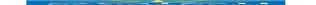 * SUITE  2/4 (43m²): 1 гостиная с диваном-кроватью; 1 спальня с 2 односпальными кроватями 
* SUITE  5/6 человек (45 м²): 1 гостиная с диваном-кроватью; 2 спальни с 2 односпальными  кроватямиСКИДКА 15% при всех бронированиях!!!Расположенный на берегу моря у подножия Эстереля,  Hotel Residence Riviera имеет 3 га парковой территории.
В вашем распоряжении 17 апартаментов для 2-6 человек, полностью отремонтированы в элегантном прованском стиле.
Наши номера оснащены мини-кухней (плита, холодильник, посудомоечная машина, микроволновая печью, кофеваркой и тостером); ванная комната с ванной и отдельным душем туалетом.ТВ , Wi-Fi и сейф бесплатно. Терраса или балкон.СПОРТ И ОТДЫХ 
● подогреваемый открытый бассейн (27m² ),  детский бассейн (25m²) открыт в течение всего сезона солярий 
● Предоставление лежаков и зонтиков 
● Спортивная площадка
● Детская игровая площадка. Клубы для детей и подростков!!!Спортивные и ролевые игры.
- Регулярное автобусное сообщение - остановка перед резиденцией  2 мин езды или пешком 800 метров до центра города Откройте для себя «Все включено» !
Напитки: Весь день с 10 утра до 22-00 часов кола,  вода, соки, пиво, вино, чай…Алкогольные напитки в баре: кир, анис, виски, джин, водка, ром, вермут…
Питание: «Поздний стол» с 7:30 до 13:00 Завтрак - Ужин шведский стол, французские вина включены, обед-ланч. Развлечения и отдых: анимация, дискотеки, живая музыка, теннис, велосипед, бассейны, лежаки и зонтики, пляж.                      Hôtel Résidence Saint Raphaël Riviera****/ Saint Raphaël Все включено!                      Hôtel Résidence Saint Raphaël Riviera****/ Saint Raphaël Все включено!                      Hôtel Résidence Saint Raphaël Riviera****/ Saint Raphaël Все включено!                      Hôtel Résidence Saint Raphaël Riviera****/ Saint Raphaël Все включено!                      Hôtel Résidence Saint Raphaël Riviera****/ Saint Raphaël Все включено!                      Hôtel Résidence Saint Raphaël Riviera****/ Saint Raphaël Все включено!                      Hôtel Résidence Saint Raphaël Riviera****/ Saint Raphaël Все включено!Сезон 2017 годBasse SaisonMoyenne SaisonHaute SaisonHaute SaisonTrès Haute SaisonTrès Haute SaisonСезон 2017 год 08/10/17 -  04/11/17 17/09/17 - 07/10/1716/06/17  -  29/06/17 03/09/17 -  16/09/17 30/06/17 - 06/07/17 27/08/17 -  02/09/17 07/07/17 - 21/07/1720/08/17 -  26/08/17 22/07/17 - 19/08/17"Suite 2/6 pers" – стоимость с человека в ночь"Suite 2/6 pers" – стоимость с человека в ночь"Suite 2/6 pers" – стоимость с человека в ночь"Suite 2/6 pers" – стоимость с человека в ночь"Suite 2/6 pers" – стоимость с человека в ночь"Suite 2/6 pers" – стоимость с человека в ночь"Suite 2/6 pers" – стоимость с человека в ночьб/пит90,00 €110,00 €135,00 €160,00 €175,00 €200,00 €завтрак105,00 €125,00 €150,00 €175,00 €190,00 €215,00 €All Inclusive130,00 €150,00 €175,00 €200,00 €215,00 €240,00 €